Fonds de la Formation Continuée des travailleurs de l’ISP bruxelloiseC/o FeBISP Cantersteen, Galerie Ravenstein 3, boîte 4 – 1000 BruxellesTél : 02 537 72 04 – Courriel : ngo@febisp.beSite Web : http://www.febisp.beLe FFCISP en collaboration avec l’ABBET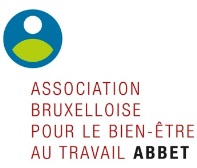 FORMULAIRE N°1 – Date limite d’introduction au 21/09/2020Analyse de Risques - 20201. Coordonnées de l’association :2. Personnes de contact : 3. Personnel participant activement à l’analyse de risques :x4. Description et objectifs de l’analyse :5. Identification du prestataire et données financières 5.1. Nom de l’organisme prestataire : 5.2. Nom du prestataire : 5.3. Date de début :					-Date de fin :5.4. Nombre d’heures prévues au sein de l’association :5.5. Coût de l’analyse de risques :				-Montant demandé au FFCISP :5.6. Numéro de compte de l’organisme prestataire :L’intervention porte uniquement sur les frais d’un prestataire avec un montant plafonné à 1.350 € par association et à 100 € par heure.6. Consultation du personnel et concertation paritaire 7. RGPD8. Mise en concurrenceNous vous rappelons que les asbl sont tenues de respecter la mise en concurrence des offres de formation / prestations pour les demandes d’intervention au Fonds. (Selon la législation en matière de marchés publics) 9. Liste des documents à annexerDate, nom et signature de l’employeur avec cachet de l’association :Nom: 	Adresse : Nombre de travailleurs salariés: 	Et en Equivalents Temps Plein : Chargé du suivi de la demandeNom : 	Prénom : 	Téléphone : Fonction : 	                                             Courriel : @Conseiller en préventionNom : 	Prénom : 	Téléphone : Fonction : 	                                             Courriel : @Nom travailleurPrénom travailleurFonction exercéeEchelon barémiqueNom travailleurPrénom travailleurFonction exercéeEchelon barémique4.1. Motivation de l’analyse de risques : 4.2. Intitulé : 4.3. Contenu : 4.4. Méthode utilisée : 6.1. En cas de présence dans votre dans votre association d’une délégation syndicale interne, ou du Comité de Prévention et de Protection au Travail (CPPT), ou d’un Conseil d’Entreprise (CE),► veuillez informer l’ensemble du personnel et faire compléter par les représentants syndicaux l’avis suivant :6.1. En cas de présence dans votre dans votre association d’une délégation syndicale interne, ou du Comité de Prévention et de Protection au Travail (CPPT), ou d’un Conseil d’Entreprise (CE),► veuillez informer l’ensemble du personnel et faire compléter par les représentants syndicaux l’avis suivant :6.1. En cas de présence dans votre dans votre association d’une délégation syndicale interne, ou du Comité de Prévention et de Protection au Travail (CPPT), ou d’un Conseil d’Entreprise (CE),► veuillez informer l’ensemble du personnel et faire compléter par les représentants syndicaux l’avis suivant :AVIS SYNDICALAVIS SYNDICALAVIS SYNDICALNOM et Prénom :NOM et Prénom :NOM et Prénom :Mandat: DS ☐ / CPPT ☐ / CE ☐Mandat: DS ☐ / CPPT ☐ / CE ☐Mandat: DS ☐ / CPPT ☐ / CE ☐Organisation syndicaleCNE ☐ - SETCa ☐ - CGSLB ☐Organisation syndicaleCNE ☐ - SETCa ☐ - CGSLB ☐Organisation syndicaleCNE ☐ - SETCa ☐ - CGSLB ☐Signature :Signature :Signature :6.2. À défaut de représentants syndicaux au sein de votre association, ► veuillez compléter l’attestation sur l’honneur (ci-après) et envoyer pour information le formulaire de demande aux trois permanents syndicaux de votre région soit par mail (avec copie à ngo@febisp.be)6.2. À défaut de représentants syndicaux au sein de votre association, ► veuillez compléter l’attestation sur l’honneur (ci-après) et envoyer pour information le formulaire de demande aux trois permanents syndicaux de votre région soit par mail (avec copie à ngo@febisp.be)ATTESTATION SUR L’HONNEURNOM et Prénom de l’employeur : Atteste que l’ensemble du personnel de l’association a été informé de la demandeEn vertu du Règlement européen pour la protection des données (RGPD), les données personnelles des bénéficiaires des actions en matière de bien-être au travail (BET) que vous communiquez sont utilisées exclusivement pour la justification auprès de la COCOF et d’ACTIRIS.Vous êtes tenu d’informer les bénéficiaires des actions en matière de BET qu’ils peuvent à tout moment consulter leurs données personnelles, en demander la rectification en cas d’erreur ou en demander la suppression en vertu de votre droit à l’oubli. 9.1. CV du prestataire extérieur 9.2. Offre de service de l’organisme